Tuesday MathsL.O: Square numbers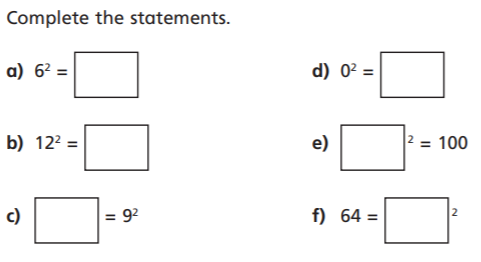 (you can click and write your answers in the boxes!)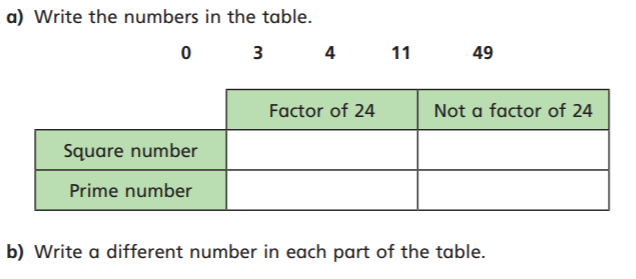 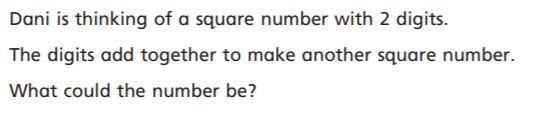 